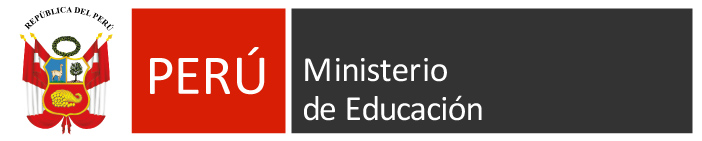 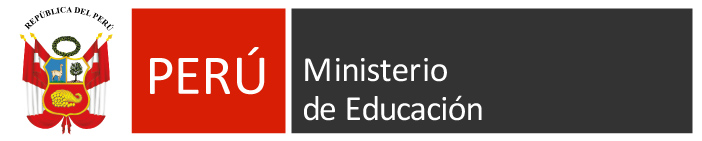 DISTRITO SAN MARTIN DE PORRESFÚTBOLCATEGORIA “A”SEGUNDA FECHA: 07-06-2016LUGAR: CAMPO POLIDEPORTIVO MALECON RIMACUBICADO EN  AV. MALECÓN RÍMAC CUADRA 20 REFERENCIA ESPALDA DE I.E AUGUSTO SALAZAR BONDYSERIE ASERIE BSERIE CSERIE DTERCERA FECHA: 08-06-2016LUGAR: CAMPO POLIDEPORTIVO MALECON RIMACUBICADO EN  AV. MALECÓN RÍMAC CUADRA 20 REFERENCIA ESPALDA DE I.E AUGUSTO SALAZAR BONDYSERIE ASERIE BSERIE CSERIE DNOTA:LOS DELEGADOS DE LOS EQUIPOS PARTICIPANTES EN LOS JUEGOS DEPORTIVOS ESCOLARES NACIONALES  DEBERAN TENER EN CUENTA LO SIGUIENTE: QUE DEBERAN  DE REGULARIZAR SU DOCUMENTACIÓN ANTES  DE INICIAR EL EVENTO.NO OLVIDAR QUE LOS ESTUDIANTE DEBERAN DE LLEVAR SU  D.N.I. ORIGINAL PARA PODER PARTICIPAR  DE LOS ENCUENTROS DEPORTIVOS  COLECTIVOS E INDIVIDUALES.NO OLVIDAR QUE LOS ESTUDIANTE DEBERAN DE LLEVAR SU  D.N.I. ORIGINAL PARA PODER PARTICIPAR  DE LOS ENCUENTROS DEPORTIVOS  COLECTIVOS E INDIVIDUALES.SERIE “A”SERIE “B”SERIE “C”SERIE “D”1. NEWTON SAN DIEGO4.   2. 3043 RAMÓN CASTILLAC    3. CESAR VALLEJO DE MENDOZA1.   PAMER SCHOOL2.  JOSÉ GRANDA3.   3.  20884.   1. 20702. 2026 SAN DIEGO3     3. HÉCTOR RODRÍGUEZ  TRIGOSO4.   1. PEDRO PAULET      MOSTAJO2. CARLOS HIRAOKA   TORRES       3. 2021 NUESTRA SEÑORA          DEL CARMENHORAINSTITUCION EDUCATIVAVSINSTITUCION EDUCATIVA8:30NEWTON SAN DIEGOVSCESAR VALLEJO DE MENDOZAHORAINSTITUCION EDUCATIVAVSINSTITUCION EDUCATIVA9:00PAMER SCHOOLVS2088HORAINSTITUCION EDUCATIVAVSINSTITUCION EDUCATIVA09:302070VS2026 SAN DIEGOHORAINSTITUCION EDUCATIVAVSINSTITUCION EDUCATIVANO PROOGRAMARPEDRO PAULET MOSTAJOVS2021 NUESTRA SEÑORA DEL CARMENHORAINSTITUCION EDUCATIVAVSINSTITUCION EDUCATIVA8:30CESAR VALLE  DE MENDOZAVS3043 RAMÓN CASTILLAHORAINSTITUCION EDUCATIVAVSINSTITUCION EDUCATIVA9:302088VSJOSÉ GRANDAHORAINSTITUCION EDUCATIVAVSINSTITUCION EDUCATIVA09:302026VSHÉCTOR RODRÍGUEZ TRIGOSOHORAINSTITUCION EDUCATIVAVSINSTITUCION EDUCATIVA10:00 2021 NUESTRA SEÑORA DEL CARMENVSCARLOS HIRAOKA TORRES